Входной контроль
математической подготовки пятиклассников. 2016-2017гг.

В октябре месяце все пятиклассники нашей школы приняли участие в тестовой работе на сайте «Кенгуру».Интернет-тестирования соединяют методические подходы  традиционных тестирований с оперативностью интернет-технологий. В рамках этого проекта предлагаются входные тесты для учащихся 5-х классов (конец сентября – начало октября).Выбор класса обусловлен тем, что именно в эти моменты серьезно меняется характер преподавания математики в школе, и именно к этим моментам школьники, обучающиеся по различным программам и учебникам, подходят с более или менее сопоставимым багажом знаний.Отчеты содержат оценку математической подготовки каждого участника тестирования по широкому кругу параметров, а также средние данные по классу. Среднее значение параметра по классу:  5А-80.48%; 5Б-81.27 %; 5В-76.73%Наибольшее количество баллов набрали:1.Желещиков Федор -5А2.Журавлев Иван -5А                      МОЛОДЦЫ.3.Мамлеева Алисия-5Б 4.Сокол Александр-5Б5.Куренева Маргарита-5В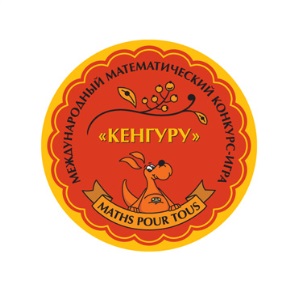 Итоговый балл за выполнение тестовой работы вычислялся следующим образом: за каждый верный ответ начислялось три балла, а за каждый неверный ответ снимался один балл.    Набор верных ответов:ДННД ДНДД НН НДДН ДДН ДНД НД НДН НДН НД ДНД НДНУровень математической подготовки оценивался по следующим параметрам:Успешность по каждому параметру вычислялась как процентное отношение числа правильно решенных задач, связанных с этим параметром, к общему числу таких задач (штрафные баллы при этом не учитывались). Успешность, превосходящую 75%, следует признать очень хорошей, а результат, меньший 40%, указывает , что нужно обратить внимание на подготовку .